Useful Numbers …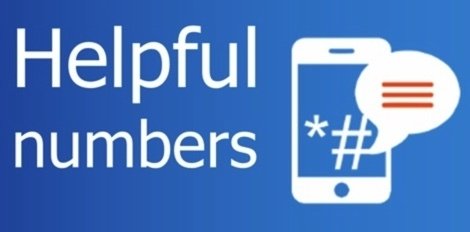 NHS – 111Police –non emergency 101www.gov.uk/guidance/coronavirus-covid-19-information-for-the-publicwww.gov.uk/government/organisations/department-of-health-and-social-careSocial Services and Early Help Advice - gateway@plymouth.gov.uk          01752 668000NSPCC   08088005000 useful information for parents and childChildline   08001111Plymouth Food Bank via One stop shop 668000Citizen Advice- benefit advice 03003309043  CAB advice line 03444111444Samaritans 116123Plymouth Domestic Abuse 01752 252033   www.nationaldahelpline.org.ukwww.relate.org.uk/relationship-help/covid-19-advice-and-information One Stop Shop – Advice on housing, council tax benefits, council services   01752 668000Money Advice Plymouth –for debt advice 01752 208126Family Group Conference and Mediation 01752 306861Harbour Centre 01752434343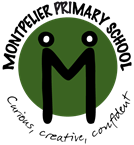 Please see our school website for further information